2023年海口市职业技能竞赛—公共营养师职业技能竞赛   技术工作文件2023年海口市职业技能竞赛—公共营养师职业技能竞赛组委会技术工作组2023年10月目 录 一、技术描述.....................................................................................................4 二、试题与评判标准.........................................................................................5 （一）试题（样题）.............................................................................................51．竞赛内容.......................................................................................................5 2. 竞赛模块.......................................................................................................6 3．命题思路.......................................................................................................74．基本流程及公布方式....................................................................................7 （二）比赛时间及试题具体内容..........................................................................8 1. 比赛时间安排................................................................................................82. 试题................................................................................................................8 2. 场次安排........................................................................................................9 （三）评判标准......................................................................................................9 1．分数权重.........................................................................................................92. 评判方法.........................................................................................................10 3. 成绩并列排序方法..........................................................................................10三、竞赛细则........................................................................................................11（一）竞赛流程与时间安排....................................................................................11（二）竞赛实施细则...............................................................................................11 1. 裁判人员要求.................................................................................................112. 选手要求.........................................................................................................123. 技术人员和工作人员要求.................................................................................14 4. 申诉与仲裁............................................. ........................................ ................15 5. 绿色环保要求.....................................................................................................15四、竞赛场地、设施设备等安排............................................................................16 （一）赛场规格要求................................................................................................16 （二）场地布局图....................................................................................................16（三）基础设施清单................................................................................................17 1．竞赛设备及要求...................................................................................................172．赛场现场辅助物品清单.......................................................................................20五、安全、健康要求.................................................................................................20（一）赛场必须留有安全通道.................................................................................20（二）赛场药品配备.................................................................................................20 2023年海口市职业技能竞赛—公共营养师职业技能竞赛技术工作文件以习近平新时代中国特色社会主义思想为指导，深入贯彻落实习近平总书记对技能人才工作系列重要批示精神、“4.13”讲话和中央12号文件精神，以“技能成才 技能报国”为主题，充分发挥职业技能竞赛对技能人才队伍建设示范带动作用，为海南自由贸易港建设提供技能人才支撑。一、竞赛项目技术描述（一）项目概要本竞赛以国家职业技能标准《公共营养师》（2021年版）为依据，根据公共营养师职业特点，公共营养师是指从事人群或者个人膳食和营养状况的评价与指导，传播营养、平衡膳食与食品安全知识,促进社会公众健康工作开展的人员。工作角色和职业描述：公共营养师在各级医疗卫生单位、各级食品卫生监督机构和各类餐饮业及食品加工流通企业、学校、幼儿园、企事业单位的公共食堂从事膳食营养的评价、管理和指导工作，以及营养食品教学、科研、食品卫生监督和检测、营养咨询等方面的工作，通过科学合理地调配大众的饮食及促进人们的身体健康，减少各种慢性病的发生，并通过向全社会全面普及营养知识，提高全民营养意识，以达到增强全民身体素质的目的。基本知识与能力要求     公共营养师职业技能竞赛要求选手需要具备的能力：参赛选手应具备高尚的职业道德，良好的职业形象，真诚的服务态度和精益求精的专业精神，具备中医营养学、现代营养学、烹饪营养学等专业基础知识;掌握膳食调查和评价、膳食设计与评估、社区营养管理与营养干预等专业技术，同时应不断拓宽知识面，扩充知识量，以有效促进业务的增长。试题和评判要求本赛项技术文件主要按照《公共营养师》国家职业技能标准制定，竞赛内容以“公共营养师”国家职业资格中级工及以上考核内容为基础，结合全国技能竞赛实际，适当增加新知识、新技术、新技能及职业道德等相关内容，注重操作细节，突出操作规范，依据安全规程进行竞赛。（一）试题（样题） 1．竞赛内容公共营养师项目竞赛内容主要包含膳食调查和评价及膳食设计与评估，人体营养状况测定与评价等两个模块。具体如下：模块 A 人体营养状况测定与评价 参赛选手根据任务要求完成体格测量、体格状况分析与评价、常见检测项目指标解读，要求符合人体营养状况测定与评价的专业技术规范。模块B 膳食调查和评价及膳食设计与评估参赛选手根据任务要求完成食物摄入量调查、营养素摄入量计算、膳食营养分析与评价，食物选购与评价、食谱设计、膳食制作与指导，要求符合膳食调查和评价及膳食设计与评估的专业技术规范。2.竞赛模块 选手在规定时间内需完成以下两个任务模块的工作，具体安排如下：模块 A 人体营养状况测定与评价模块 A-1体格测量：参赛选手根据任务要求能测量身高、测量体重、测量腰围、测量上臂围和皮褶厚度。模块 A-2体格状况分析与评价：参赛选手根据任务要求能计算标准体重和体质指数（BMI）、判断成人消瘦、超重和肥胖。模块 A-3常见检测项目指标解读：参赛选手根据任务要求完成根据化验结果判断血红蛋白状况、根据化验结果判断血脂状况、根据化验结果判断血糖状况、解读血压测量数据。模块 B 膳食调查和评价及膳食设计与评估模块 B-A膳食调查和评价 模块 B-A-1食物摄入量调查：参赛选手根据任务要求对食物进行称量、记录每种食物量和用餐人次、计算每人每日食物摄入量。模块 B-A-2 营养素摄入量计算：参赛选手根据竞赛任务书的要求和现场提供的设备，查阅食物成分表、进行食物营养素含量计算、计算每人每日膳食能量和营养素摄入量。模块 B-A-3 膳食营养分析与评价：参赛选手根据竞赛任务书的要求，能根据《中国居民膳食指南》进行食物分类、对膳食组成进行分析评价。模块 B-B 膳食设计与评估模块 B-B-1食物选购与评价：参赛选手根据任务要求完成合理选购和储存食物、解读预包装食品标签、解读营养标签、合理选购预包装食品。模块 B-B-2食谱设计：参赛选手根据任务要求完成根据《中国居民膳食指南》设计健康成人一日食谱、应用食物交换份法调整食谱模块 B-B-3膳食制作与指导：参赛选手根据任务要求完成能选用合理方法烹调食物、示范减盐、减油和减糖烹调。3．命题思路 以“公共营养师”国家职业资格中级工、高级工等为依据，结合全国技能竞赛实际的能力要求，设计考核内容，全面考查参赛选手的职业综合素质、技术水平和专业能力。4．基本流程及公布方式 “公共营养师”项目遵循公平、公正原则，命题流程借鉴国家技能大赛的命题方式，由裁判长根据比赛要求组织编制本项目竞赛样题。赛前一周，竞赛样题、技术规范等与技术工作文件一起公布。  （二）比赛时间及试题具体内容1.比赛时间安排 本项目比赛总时间45分钟，各模块时间分配如表1所示。 2.试题：（1）初赛（理论竞赛）初赛以“公共营养师”国家职业资格四级（中级工）及以上标准命题，题型为单选题和判断题。单选题共80题，每题1分；判断题共20题，每题1分；考试时间为 90分钟，满分100分。（2）决赛（实操竞赛）实操技能试题 竞赛试题1.成人身高及体重的测量，做BMI的计算和评估体质。（竞赛时间:15分钟）竞赛要求：参赛选手在规定的时间内（15分钟）按程序和要求完成A、根据现场提供的成人进行身高、体重的测量。B、测量结束后，做 BMI的计算和评估体质。竞赛试题2.根据案例，结合《中国食物成分表》的使用，作出一餐的膳食设计与评估。（竞赛时间:30分钟）案例描述：王女士，36岁，轻体力劳动者，身高160cm，体重75kg，体质指数29，已知蛋白质供能比15%，脂肪占比25%，碳水化合物占比60%。任务要求：参赛选手在规定时间内（30分钟），结合案例完成A、计算出该女性全天总能量的需要量。B、计算出全天三大产能营养素的摄入。C、计算出晚餐营养素的需要量和食物的需要量。D、请根据现场提供的食物选择食物并摆盘。（3）竞赛流程时间安排1.理论考试 时间为90分钟2.技能操作 竞赛总时长约为240分钟（4小时），其中竞赛时间40-45分钟。参赛选手须在规定时间完成竞赛项目。3.场次安排参赛选手共分4组进行竞赛，每组16人，约60～65分钟一场，一组参赛者分2小组，每小组8人，分别参加各模块的内容竞赛，操作结束后轮换参加下一个模块的内容操作，依次完成竞赛项目的竞赛。（三）评判标准1.分数权重：（1）理论成绩（20%）理论知识满分为百分制，初赛成绩采用判卷得分。理论成绩占比总成绩的20%。（2）实操技能成绩（80%）技能成绩占比总成绩的80%。决赛竞赛为实际操作技能竞赛，满分100 分。各模块的分数权重见表2参赛选手按赛场提供的任务书，完成两道题的实际操作，满分为100分。其中：模块一占总分35%，模块二占总分65%。2.评判方法：（1）依照评分表得评分标准进行评分，不得擅自增加或减少评分标准；（2）依照评分标准要求的检查方式进行测量，不得擅自改变标准；（3）始终以同一标准测评所有选手；3.成绩排序方法：参赛选手的总竞赛成绩依照理论知识成绩* 20%+技能实操成绩* 80%进行计算，按照总分由高至低排名，排名原则上不并列，若出现总分相同的情况，实操技能分数高者排名优先；若实操成绩仍相同，则按实操模块分数权重比排名。三、竞赛细则 （一）竞赛流程与时间安排 比赛时间分为临赛准备阶段、比赛阶段和赛后阶段三个阶段，具体见表3比赛时间安排表。 表3 比赛时间安排表（二）竞赛实施细则 1.裁判人员要求 （1）裁判员应服从裁判长的管理，裁判员的工作由裁判长根据比赛的流程安排。（2）裁判员的工作分为检测监督、安全管理、现场测量评判等。测量评判应由裁判长统一标准。 （3）裁判员在比赛期间不得使用手机、照相机、录像机等设备，执裁过程中不得和场外人员交流。 （4）决赛现场，选手不得携带的手机等违规物品进场。违规物品一律清出赛场。比赛结束后裁判员要命令选手停止一切操作。监督选手撤离竞赛工位。 （5）比赛中裁判员不得主动进入工位接近选手，除非选手举手示意需要裁判员解决比赛中出现的问题，或者是需要裁判员对选手的安全问题进行干预。 2.选手要求（1）理论初赛要求 （1）参赛选手应在竞赛前30分钟，凭身份证、参赛证进入赛场，对号入座，将身份证、参赛证备好，以便随时供监考人员查验。不得替考。（2）竞赛开始30分钟后进行封场，迟到的参赛选手不得进入赛场参加竞赛；竞赛开始后30分钟内，参赛选手不得交卷离场。（3）不准携带任何书籍、纸张、笔记和报刊进入考场。（4）参赛选手严格遵守赛场纪律，保持安静，不得交头接耳、大声喧哗，不准吸烟，独立思考、独立完成答题；交卷后不得在考场附近逗留或交谈。（5）参赛选手在竞赛中途不得离开赛场，如确有特殊情况需要暂时离开赛场必须经监考人员同意并由指定的监考工作人员陪同。（6）竞赛时间一到，参赛选手立即停止作答并提交试卷。（7）参赛选手严重违规将被取消竞赛资格。（2）实操决赛要求（1）参赛选手需提前30分钟凭身份证、参赛证进入赛场，由竞赛工作人员负责选手签到，核对身份证和参赛证，选手抽签确定出场顺序后，在候考区候考；裁判长宣读比赛规则，公布考题，即将比赛的选手按规定佩戴好号牌，进入赛场指定区域进行竞赛前的各项准备工作。（2）选手分组进入竞赛区，举手示意开始操作，计时员计时。（3）竞赛过程中，若选手需要休息、饮水或者上洗手间（有工作人员陪同）需经裁判长同意，其耗时一律计算在竞赛时间内。（4）参赛选手应严格遵守赛场纪律，不得相互交谈，不得作弊，所有的通讯工具、摄像工具不得带入竞赛现场，对竞赛设施设备应爱护、保养、保管，防止丢失和损坏。（5）竞赛过程中出现设备问题，选手可举手向裁判员示意，裁判员确认原因后，如果确实因为设备故障原因导致选手中断或终止比赛，由裁判长现场视具体情况作出决定。（6）如果选手操作完成时，应举手示意，比赛终止时间由裁判员记录在评分表上，选手结束竞赛后不得再进行任何操作。（7）竞赛结束前3分钟，现场计时员应提醒剩余时间，竞赛时间到，参赛选手应停止操作并清理现场，竞赛赛题及相关资料不得带出赛场，经裁判员检查许可后，参赛选手离开竞赛现场。（8）参赛选手必须严格执行安全操作规则和赛场规则，并接受现场裁判员的监督和警示，现场裁判员发现选手违规操作应该及时劝阻，对违反安全操作和赛场规则，不服从裁判员劝阻者，经裁判长裁决取消竞赛资格，因为违反规则造成设备或人身安全事故者，竞赛成绩无效并按规定追究相关责任。3.技术人员和工作人员要求 （1）技术人员和工作人员在比赛进行过程中不得主动接触裁判员和参赛选手。 （2）技术人员和工作人员在竞赛区域内不得使用手机，照相机和摄像机等设备。 （3）技术人员和工作人员按照要求，在规定位置就坐，进行自己的工作或者等待工作安排，不得擅自离开岗位。 （4）技术人员和工作人员离开竞赛区域必须向项目负责人报告并得到批准，进出竞赛区域必须进行戴工作证。 （5）技术人员按照选手的申请或者裁判长的安排，对现场设备进行维护或鉴定等工作。 （6）技术人员进入选手工位工作时，选手除了必要的问题不得向技术人员询问其他问题，技术人员也不可随意与选手交流。 4.申诉与仲裁 （1）本项目为公开赛题，所以在比赛期间对于赛题的争议，一概不予受理。 （2）选手对比赛过程和结果存在异议并表示不服的，可向赛项仲裁组提出申诉：①申诉启动时，由参赛队领队向仲裁组递交亲笔签字同意的书面申诉报告。申诉报告应对申诉事件的现象、发生时间、涉及人员、申诉依据等进行充分、实事求是的叙述。非书面申诉不予受理。②提出申诉的时间应在比赛结束后（选手赛场比赛模块全部完成）半小时内，超过时效不予受理。申诉方可随时提出放弃申诉。③仲裁组在接到申诉报告后的1小时内组织复议，并及时将仲裁结果以书面形式告知申诉方，仲裁组的仲裁结果为最终结果。5.绿色环保要求 （1）竞赛任何工作都不应该破坏赛场内外和周边环境，赛场内禁止吸烟。 （2）选手需要注意节约竞赛现场的材料，不得浪费材料。 （3）提倡绿色环保，可循环利用的材料应分类处理和收集，以便于循环利用。     四、竞赛场地、设施、设备等安排 （一）赛场规格要求 本项目场地总体面积为 200平方，工位数量为16个，每道题8个工位。赛场分操作区和非操作区，具体安排如下： 操作区：指赛场竞赛工位区域，用于选手竞赛操作使用。 非操作区：设备技术支持室、裁判休息室、选手候考区。场地布局图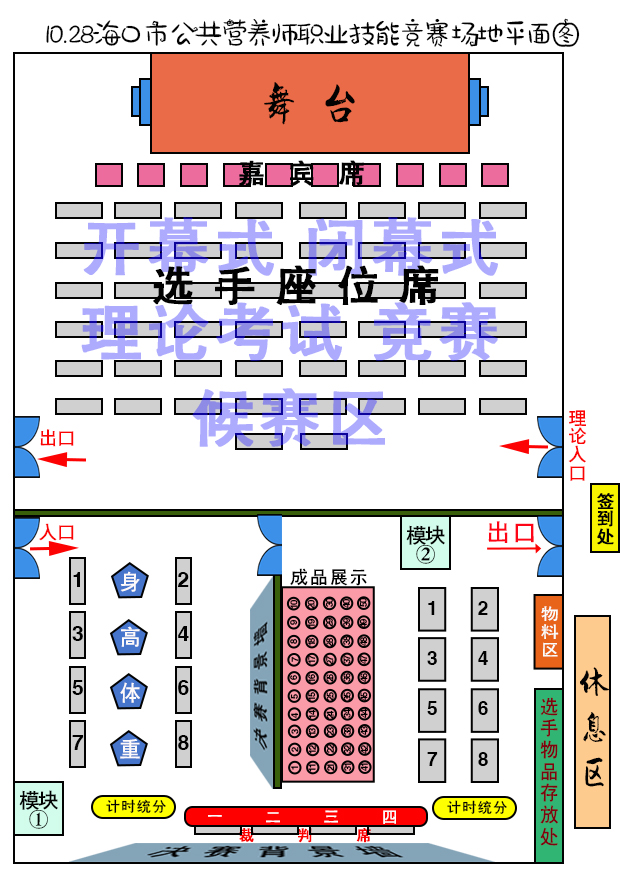 （三）基础设施清单 根据竞赛举办地的情况，赛场使用的设备和耗材可能与技术文件有少量出入，在正式竞赛前，设备和耗材的最终确认列表会在竞赛网站上发布。 1．竞赛设备及要求 根据裁判组对核心技能的要求以及命题的需要，具体竞赛设备清单和材料清单见表4-表5。表4 “成人身高及体重的测量，做BMI的计算和评估体质”物料单备注：（1）以上物料数量为8个工位数量。        （2）此模块赛场使用面积应在100平米左右，以便可以设置工位8个，满足8个选手同时操作的需要。表5 “根据案例，结合《中国食物成分表》的使用，作出一餐的膳食设计与评估。”物料单备注：（1）以上物料数量为8个工位数量。        （2）此模块赛场使用面积应在100平米左右，以便可以设置工位8个，以满足8个选手同时操作的需要。竞赛现场辅助物品清单（1）裁判席（3张约1.2米*0.45米）（2）评分表、草稿纸（A4纸）（3）计时计分员席（1张约1.2米*0.45米）（4）5个硬夹板、红色水笔10支、黑色2支（5）1个订书机、秒表4个、燕尾夹1盒（6）竞赛项目名称牌    （7）工位号码牌（两组）五、安全、健康要求 （一）赛场必须留有安全通道 竞赛前必须明确告诉选手和裁判员安全通道和安全门位置。赛场必须配备灭火设备，并置于显著位置。赛场应具备良好的通风、照明和操作空间的条件。做好竞赛安全、健康和公共卫生及突发事件预防与应急处理等工作。 （二）赛场药品配备 1.赛场须配备医护人员和必须的药品。 2.选手受伤，必须进行医疗卫生处理，不得延误。模块编号竞赛内容竞赛时长（分钟）比赛时间安排模块一A人体营养状况测定与评价15同一天同时进行模块二B膳食调查和评价、膳食设计与评估30同一天同时进行总时间总时间总时间45一天模块编号竞赛内容分值占比备注模块一A人体营养状况测定与评价35模块二B膳食调查和评价、膳食设计与评估65总分总分总分100工作阶段日期工作内容临赛准备阶段赛前一周1.主办方与裁判组技术对接2.发布宣传，组织选手报名比赛阶段10月28日上午8-12点1.理论选拔赛2.参赛选手赛前培训3.裁判组对赛场、设备、工具进行检查比赛阶段10月28日下午13-16点1.选手抽签、检录2.选手分组进行决赛模块操作3.裁判组评分、复核、统计，总成绩表汇总、签名4.公布成绩赛后阶段10月28日17点赛后总结，技术点评序号名称型号和规格单位数量备注1桌椅80*30cm套82计算器个83草稿纸张604黑色水笔支205身高体重秤台46软尺根87修正液瓶88体格测量记录表、评估、分析体质表A4张60序号设备名称型号单位数量备注1桌椅80*30cm套82计算器个83草稿纸张604黑色水笔支205电子秤台86一次性手套盒47修正液瓶88红薯100G个60食物煮熟9芋头100G块60食物煮熟10玉米100G块60食物煮熟11山药100G块60食物煮熟12白芸豆100G份60食物煮熟13鸡胸肉100G块60食物煮熟14紫甘蓝100G份60食物煮熟15青瓜100G份6016生菜100G份6017圣女果500G斤1018熟黑芝麻500G斤219海带100G份6020亚麻籽油150G瓶821沙拉酱瓶1022选择食品托盘个823抽纸盒424餐盘装食物用根据食品大小盘3025餐盘配餐用个5526配餐展示台（配桌布）120M*60M张627装饰食物（塑料）个3028筷子双1029食物夹子个830勺子个1031盆（用于装筷子、勺子、夹子等）个432食品陈列台（配桌布）120M*60M张6